                                                     Bukit Batok East Community Sports Club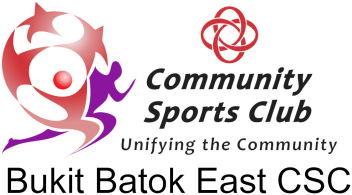                                                             23 Bukit Batok East Ave 4, Singapore 659841                           PAssion Children’s FootballMember’s Personal InformationName of Child (Block Letters)  ______________________________________________________________________________________________________________________NRIC / Passport Number		Place of Birth                         Sex (please circle)________________________	___________________________         Male / FemaleNationality				Religion			           Date of Birth____________________________	________________________         ______________________Residential Address							       Residential Telephone Number___________________________________________________	                   __________________________________________________________________________	                    Mobile Phone Number (If any)Postal Code   ________________________	                                             _______________________                                                                                                                            Messaging Contact Number                                                                                                                           _______________________Name of Parent (Father / Mother)					        Office Number______________________________________________________	       _____________________________________________________________________________                Mobile Phone Number______________________________________________________	       _______________________Email : ____________________________________________________________________________MEMBER’S MEDICAL DECLARATION		Full Name in Block Letters (Child)	    			         Blood Group: _______________________________________________________________                    Drug Allergy: __________________Name Next of Kin (In case of Emergency)				        Relationship to Member___________________________________________________	         _____________________________Medical History: ________________________________________________________________________                          ________________________________________________________________________Contact Number: (In case of Emergency)                                                                                  Mobile Phone   __________________________   Residential Number __________________________							                                                      Bukit Batok East Community Sports Club                                                            23 Bukit Batok East Ave 4, Singapore 659841        IDEMNITY FORMBukit Batok East Community Sports Club -related program/s includes group dynamics and outdoors training of a physical nature. Whilst all due care is taken, there may be a risk of the participants, i.e. parents and children, suffering from emotional or physical injury or disability. Personal representative for any injury, loss or damage however occasioned which I/he/she* may sustain:During the tenure of my / his / her* enrolment under the BBE CSC PAssion Children’s Football program; orDuring the period of any training or competition with any company, firm or organization, or individual to which I / he / she* may undertake during the course of enrolment under the BBE CSC PAssion Children’s Football program.I FURTHER UNDERTAKE that I will at all times hereafter well and sufficiently indemnified against all claims, costs, charges and expenses which the BBE CSC PAssion Children’s Football, it’s servants and agents, may now or hereafter be liable to pay, incur or sustain in connection with:Any damage to property whether of any company, firm or organization, an employee or agent of any company, firm or organization, a trainee, coach or parent under the enrolment BBE CSC PAssion Children Football’s program or any other person; andAny damage, injury, illness or accident (whether fatal or otherwise) caused to any person whether an employee or agent of any company, firm or organization, a trainee, coach or parent under the BBE CSC PAssion Children’s Football program or any other person.Which is caused by myself and / or my child, or is the direct consequence of the provision of such facilities for training or educational visit mentioned above.*Delete where appropriateFor Official use:Release of LiabilityI,___________________________________________________ ,  __________________________                      Name of Parent                                                                         NRIC / Passport No.Hereby UNDERTAKE TO ABSOLVEN the People’s Association (hereby called “PA”) and Bukit Batok East Community Sports Club- PAssion Children’s Football (hereby called “PA CF”) its servants and agents from all liabilities to myself and my child or my / his / hers*____________________________________________________ ,  __________________________                       Name of Child*                                                                          Birth Certificate No. ___________________________________________________ ,               ____________________                  Signature of Parent                                                                                       DateDate Received:Payment collected:Name Handling Member: